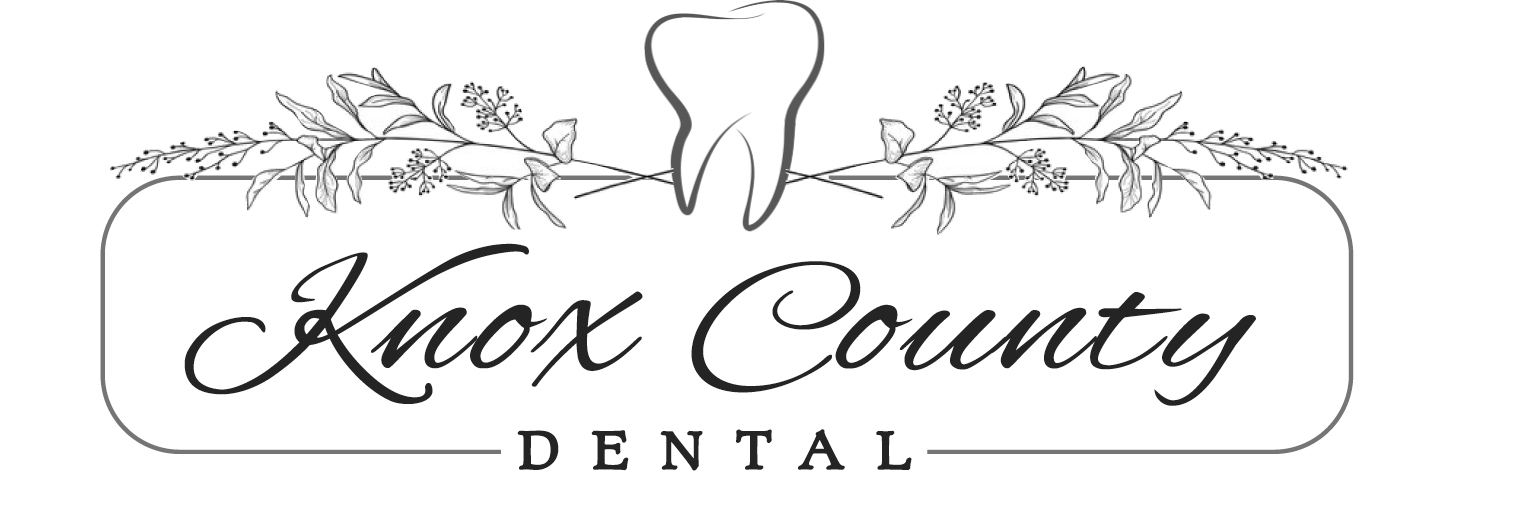 PHOTO / VIDEO RELEASE FORMI hereby give Knox County Dental permission to use my likeness in photography / videography for publications, promotional purposes, on their website for advertisements, social medical platforms, for Knox County Dental’s purpose only.  I understand that I will not receive compensation for the use of this likeness.Patient’s Name:_________________________________________Signature of Patient / Guardian:_____________________________Signature of Witness:_____________________________________Date:________________________________________________